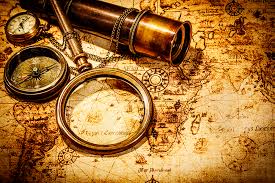 Focus Actions for 20/211. Embed chronology even further- time lines displayed in every classroom.2.  History day/ focus to raise the profile/ love for the subject.3. Study a recent piece of History. Children to know history is happening right now.What approaches to Teaching and Learning do we use?What enrichment opportunities do we provide?History lessons are embedded in our curriculum lessons and explicit links are made throughout English lessons etc.History work is clearly recorded in Red topic books.Annual/ relevant events in History are referred to and celebrated/ commemorated. Assemblies based around promoting Core Values.Commemorating Remembrance Day- Assembly held, two-minute silence held for the whole school.School trips- Y2 (William Booth Birthplace museum linked to Victorians, Y4 (Sherwood Forest linked the history of Nottingham). Y5 campaign to help foodbanks set up in local supermarkets. SEND The support for all children is to ensure that every lesson is accessible and differentiated so that they can access all learning opportunities at a personalised level. In History, our children with additional needs are able to shine even brighter as we delve into who we are and our place in the world now and in the past. They are exposed to a range of practical and digital resources to provide purposeful and rich learning experiences. 